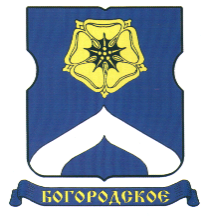 СОВЕТ ДЕПУТАТОВМУНИЦИПАЛЬНОГО ОКРУГА БОГОРОДСКОЕРЕШЕНИЕ17.03.2020  г. № 05/07О плане работы Совета депутатов муниципального округа Богородское на 2 квартал 2020 годаВ соответствии с Уставом муниципального округа Богородское и Регламентом Совета депутатов муниципального округа Богородское, Совет депутатов муниципального округа Богородское решил:1.Утвердить план работы Совета депутатов муниципального округа Богородское на 2 квартал 2020 года (приложение).2.Направить настоящее решение в префектуру Восточного административного округа города Москвы и управу района Богородское города Москвы.4.Опубликовать настоящее решение в бюллетене «Московский муниципальный вестник» и разместить на официальном сайте муниципального округа Богородское www.bogorodskoe-mo.ru.5.Контроль за исполнением настоящего решения возложить на главу муниципального округа Богородское Воловика К.Е.Глава муниципального округа Богородское     			               К.Е. ВоловикПриложениек решению Совета депутатов муниципального округа Богородскоеот  17 марта 2020 года № 05/07ПЛАН РАБОТЫСовета депутатов муниципального округа Богородскоена 2 квартал 2020 года 14 АпреляОб информации руководителя Государственного бюджетного учреждения города Москвы «Досуговый центр Богородское» о работе учреждения в 2019 году.Об информации руководителя управляющей компании ООО «ЭЛИТСТРОЙ» о работе по содержанию многоквартирных домов в 2019 году.19 МаяО  результатах  внешней  проверки годового отчета об исполнении бюджета муниципального округа Богородское за 2019 год.О проекте решения Совета депутатов муниципального округа Богородское «Об исполнении бюджета муниципального округа Богородское  за 2019 год». Об информации руководителя управляющей компании ООО «Управляющая компания ЮНИ-ДОМ» о работе учреждения о работе по содержанию многоквартирных домов в 2019 году.16 Июня Об информации руководителя управляющей компании ООО "УК РЕМКОМПЛЕКТСТРОЙ" о работе по содержанию многоквартирных домов в 2019 году.О плане работы Совета депутатов муниципального округа Богородское на 3 квартал 2020 года.О согласовании ежеквартального сводного районного календарного плана по досуговой, социально-воспитательной, физкультурно-оздоровительной и спортивной работе с населением по месту жительства на 3 квартал 2020 года.О поощрении депутатов Совета депутатов муниципального округа Богородское за 2 квартал 2020 года. Рассмотрение обращений граждан по мере поступления.